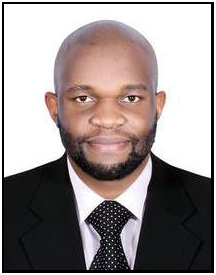 Detail-oriented accountant seeks position at your company which will allow utilization of developed analytical and problem-solving skills as well as thorough understanding of popular tax and accounting software.Position Applied For: AccountantPROFILEDisciplined and resourceful professional candidate with exceptional skills, flexible personality, and adaptability to new working environments. My work ethic is best portrayed in the following competency areas:Proficient in QuickBooks, Ceridian, and Microsoft Office products including ExcelHigh degree of accuracy and attention to detail with the capacity to detect errorsExcellent time-management skills with the ability to prioritize multiple tasks and responsibilities while meeting deadlinesParticipation in all levels of journal entry, month-end, and fiscal close processesExperience in processing payroll, accounts payable, accounts receivable, and cash receipt functionsReconciliation of general ledger reports and bank statementsPreparation of financial statements for senior managementUnderstanding of tax reporting and GAAP compliance requirementsStrong written and oral communication skillsMaintaining of a high level of discretion when dealing with confidential informationApproaching assignments with a customer service mentalityPROFESSIONAL EXPERIENCE1. Administrative Assistant cum Accountant at Edgars Zimbabwe	(2010 to 2011)DUTIES AND RESPONSIBILITIES:Provided telephone support and general office duties and administrative tasks.Processed payroll, accounts payable, accounts receivable, and cash receipt functionsUsed QuickBooks to generate reports and reconcile general ledger reports and bank statementsPrepared weekly confidential sales reports for presentation to management.Managed the internal and external mail functions.Managed day-to-day transactionsRecorded office expenditures and ensured expenses were within the set budgetAssisted the finance department and senior accounting staff members with various tasks, including preparing budgets, records, and statementsPosted daily receiptsStudent Welfare Officer at Curtin University, International Division - Malaysia (2012 to 2014)DUTIES AND RESPONSIBILITIES: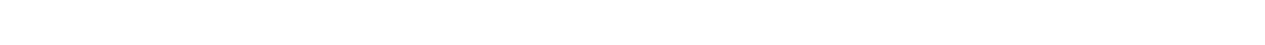 Handling the EMS (Education Management System) efficiently, in a confidential manner,to process university applications, arrange Airport Reception Service and Student Visa Renewals or Cancellations.Providing knowledge about Prospectus, Scholarships and all other student queries.Maintaining knowledge of Course Structure and Fees for all degree and foundation programs.Arranging ARS Airport Reception Service for newly enrolled students, as well as securing their accommodation.Organizing International Student Events.Filing of Prospective Student Application Forms, Passports and other SOP documents.Assistant Tax Consultant at BDO Tax and Advisory Services - Zimbabwe (January - June 2015)DUTIES AND RESPONSIBILITIES:Primarily computing the tax exposure of clients and submitting the findings to ZIMRA (Zimbabwe Revenue Authority)Using Advanced MS Excel Formulas to compute Capital Gains Tax, Value Added Tax, and Stamp Duty Customs Duty.Keeping clients compliant with their overall tax obligationsConducting research on tax laws and GAAP compliance requirementsStrategizing with clients to minimize tax liabilityCommunicating with clients to explain tax issuesPreparing tax returns4. Sales Associate at Apparel Group (Skechers Brand) – United Arab Emirates (September 2015 to Present)DUTIES AND RESPONSIBILITIES: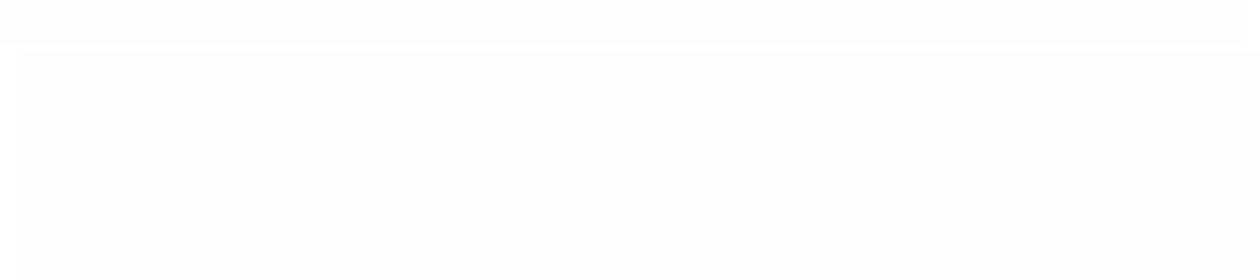 Ensure high levels of customer satisfaction through excellent sales serviceAssess customer needs and provide assistance and information on product featuresMaintain in-stock and presentable condition assigned areasRemain knowledgeable on products offered and discuss available optionsHandle returns of merchandiseTeam up with co-workers to ensure proper customer serviceBuild productive trust relationships with customersComply with inventory control proceduresSuggest ways to improve sales (e.g. planning marketing activities, changing the store’s Visual Merchandising)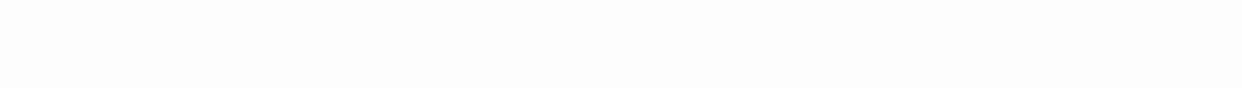 ACADEMIC QUALIFICATIONSACHIEVEMENTSSAP Dashbard Design - Emerged 1stRunner Up  in Malaysia SAP Dashboard Design Competition 2012English Public Speaking Experience- Top 100 bracket finish at Malaysia Debate Open 2013Customer Service - Mystery Shopper Audit Certificate for Excellence in Customer Service 2017Top 10 Salesman in Skechers UAE - Feb 2019CURRICULUM VITAECURRICULUM VITAEName:Maxwell Maxwell Maxwell Maxwell Gender:MaleMaleMaleMaleDate of Birth:30/09/1992Nationality:ZimbabweanZimbabweanZimbabweanZimbabweanEmail Address:Maxwell-390435@2freemail.com Maxwell-390435@2freemail.com Maxwell-390435@2freemail.com Maxwell-390435@2freemail.com Visa Status:Residence VisaResidence VisaResidence VisaResidence VisaLanguage:EnglishEnglishEnglishEnglishCAREER OBJECTIVECAREER OBJECTIVECAREER OBJECTIVEYEARYEARINSTITUTIONAWARD2005-20102005-2010Gateway High SchoolGCE A-Level certificate in Business Studies, Accounting,ZimbabweGeography and Environmental Management2011-20142011-2014Curtin University -Bachelor of Commerce (Accounting andMalaysiaEntrepreneurship)